
МИНИСТЕРСТВО ОБРАЗОВАНИЯ И НАУКИ РОССИЙСКОЙ ФЕДЕРАЦИИПРИКАЗот 30 августа 2013 года N 1015Об утверждении Порядка организации и осуществления образовательной деятельности по основным общеобразовательным программам - образовательным программам начального общего, основного общего и среднего общего образования(с изменениями на 13 декабря 2013 года)приказом Минобрнауки России от 13 декабря 2013 года N 1342 (Российская газета, N 34, 14.02.2014). 
   Зарегистрировано
в Министерстве юстиции
Российской Федерации
1 октября 2013 года,
регистрационный N 30067ПриложениеПорядок организации и осуществления образовательной деятельности по основным общеобразовательным программам - образовательным программам начального общего, основного общего и среднего общего образования(с изменениями на 13 декабря 2013 года)I. Общие положения1. Порядок организации и осуществления образовательной деятельности по основным общеобразовательным программам - образовательным программам начального общего, основного общего и среднего общего образования (далее - Порядок) регулирует организацию и осуществление образовательной деятельности по основным общеобразовательным программам - образовательным программам начального общего, основного общего и среднего общего образования, в том числе особенности организации образовательной деятельности для учащихся с ограниченными возможностями здоровья.2. Настоящий Порядок является обязательным для организаций, осуществляющих образовательную деятельность, в том числе для образовательных организаций со специальными наименованиями "кадетская школа", "кадетский (морской кадетский) корпус" и "казачий кадетский корпус", и реализующих основные общеобразовательные программы - образовательные программы начального общего, основного общего и среднего общего образования (далее - общеобразовательные программы), в том числе адаптированные основные образовательные программы, включая индивидуальных предпринимателей (далее - образовательные организации).II. Организация и осуществление образовательной деятельности3. Общее образование может быть получено в организациях, осуществляющих образовательную деятельность, а также вне организаций - в форме семейного образования и самообразования. Форма получения общего образования и форма обучения по конкретной общеобразовательной программе определяются родителями (законными представителями) несовершеннолетнего обучающегося. При выборе родителями (законными представителями) несовершеннолетнего обучающегося формы получения общего образования и формы обучения учитывается мнение ребенка.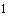 Часть 4 статьи 63 Федерального закона от 29 декабря 2012 года N 273-ФЗ "Об образовании в Российской Федерации" (Собрание законодательства Российской Федерации, 2012, N 53, ст.7598; 2013, N 19, ст.2326).При выборе родителями (законными представителями) детей формы получения общего образования в форме семейного образования родители (законные представители) информируют об этом выборе орган местного самоуправления муниципального района или городского округа, на территории которых они проживают.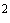 Часть 5 статьи 63 Федерального закона от 29 декабря 2012 года N 273-ФЗ "Об образовании в Российской Федерации" (Собрание законодательства Российской Федерации, 2012, N 53, ст.7598; 2013, N 19, ст.2326).Обучение в форме семейного образования и самообразования осуществляется с правом последующего прохождения промежуточной и государственной итоговой аттестации в образовательных организациях.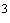 Часть 3 статьи 17 Федерального закона от 29 декабря 2012 года N 273-ФЗ "Об образовании в Российской Федерации" (Собрание законодательства Российской Федерации, 2012, N 53, ст.7598; 2013, N 19, ст.2326).4. Формы обучения по общеобразовательным программам определяются соответствующими федеральными государственными образовательными стандартами, если иное не установлено Федеральным законом от 29 декабря 2012 года N 273-ФЗ "Об образовании в Российской Федерации".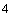 Часть 5 статьи 17 Федерального закона от 29 декабря 2012 года N 273-ФЗ "Об образовании в Российской Федерации" (Собрание законодательства Российской Федерации, 2012, N 53, ст.7598; 2013, N 19, ст.2326).Допускается сочетание различных форм получения образования и форм обучения.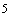 Часть 4 статьи 17 Федерального закона от 29 декабря 2012 года N 273-ФЗ "Об образовании в Российской Федерации" (Собрание законодательства Российской Федерации, 2012, N 53, ст.7598; 2013, N 19, ст.2326).5. Обучение по индивидуальному учебному плану, в том числе ускоренное обучение, в пределах осваиваемых общеобразовательных программ осуществляется в порядке, установленном локальными нормативными актами образовательной организации. При прохождении обучения в соответствии с индивидуальным учебным планом его продолжительность может быть изменена образовательной организацией с учетом особенностей и образовательных потребностей конкретного учащегося.6. Сроки получения начального общего, основного общего и среднего общего образования устанавливаются федеральными государственными образовательными стандартами общего образования.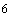 Часть 4 статьи 11 Федерального закона от 29 декабря 2012 года N 273-ФЗ "Об образовании в Российской Федерации" (Собрание законодательства Российской Федерации, 2012, N 53, ст.7598; 2013, N 19, ст.2326).7. Содержание начального общего, основного общего и среднего общего образования определяется образовательными программами начального общего, основного общего и среднего общего образования.8. Требования к структуре, объему, условиям реализации и результатам освоения общеобразовательных программ определяются соответствующими федеральными государственными образовательными стандартами.9. Общеобразовательные программы самостоятельно разрабатываются и утверждаются образовательными организациями. Образовательные организации, осуществляющие образовательную деятельность по имеющим государственную аккредитацию общеобразовательным программам, разрабатывают указанные образовательные программы в соответствии с федеральными государственными образовательными стандартами и с учетом соответствующих примерных основных образовательных программ.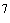 Часть 7 статьи 12 Федерального закона от 29 декабря 2012 года N 273-ФЗ "Об образовании в Российской Федерации" (Собрание законодательства Российской Федерации, 2012, N 53, ст.7598; 2013, N 19, ст.2326).10. Общеобразовательная программа включает в себя учебный план, календарный учебный график, рабочие программы учебных предметов, курсов, дисциплин (модулей), оценочные и методические материалы, а также иные компоненты, обеспечивающие воспитание и обучение учащихся, воспитанников (далее - учащиеся). Учебный план общеобразовательной программы определяет перечень, трудоемкость, последовательность и распределение по периодам обучения учебных предметов, курсов, дисциплин (модулей), практики, иных видов учебной деятельности учащихся и формы их промежуточной аттестации.11. При реализации общеобразовательных программ используются различные образовательные технологии, в том числе дистанционные образовательные технологии, электронное обучение.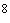 Часть 2 статьи 13 Федерального закона от 29 декабря 2012 года N 273-ФЗ "Об образовании в Российской Федерации" (Собрание законодательства Российской Федерации, 2012, N 53, ст.7598; 2013, N 19, ст.2326).12. Общеобразовательные программы реализуются образовательной организацией как самостоятельно, так и посредством сетевых форм их реализации.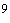 Часть 1 статьи 13 Федерального закона от 29 декабря 2012 года N 273-ФЗ "Об образовании в Российской Федерации" (Собрание законодательства Российской Федерации, 2012, N 53, ст.7598; 2013, N 19, ст.2326). Для организации реализации общеобразовательных программ с использованием сетевой формы их реализации несколькими организациями, осуществляющими образовательную деятельность, такие организации также совместно разрабатывают и утверждают образовательные программы, в том числе программы, обеспечивающие коррекцию нарушений развития и социальную адаптацию, а также определяют вид, уровень и (или) направленность образовательной программы (часть образовательной программы определенных уровня, вида и направленности), реализуемой с использованием сетевой формы реализации общеобразовательных программ.13. При реализации общеобразовательных программ образовательной организацией может применяться форма организации образовательной деятельности, основанная на модульном принципе представления содержания общеобразовательной программы и построения учебных планов, использовании соответствующих образовательных технологий.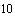 Часть 3 статьи 13 Федерального закона от 29 декабря 2012 года N 273-ФЗ "Об образовании в Российской Федерации" (Собрание законодательства Российской Федерации, 2012, N 53, ст.7598; 2013, N 19, ст.2326).14. В образовательных организациях образовательная деятельность осуществляется на государственном языке Российской Федерации. В государственных и муниципальных образовательных организациях, расположенных на территории республик Российской Федерации, может вводиться преподавание и изучение государственных языков республик Российской Федерации в соответствии с законодательством республик Российской Федерации. Преподавание и изучение государственных языков республик Российской Федерации не должны осуществляться в ущерб преподаванию и изучению государственного языка Российской Федерации.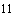 Часть 3 статьи 14 Федерального закона от 29 декабря 2012 года N 273-ФЗ "Об образовании в Российской Федерации" (Собрание законодательства Российской Федерации, 2012, N 53, ст.7598; 2013, N 19, ст.2326).Общее образование может быть получено на иностранном языке в соответствии с общеобразовательной программой и в порядке, установленном законодательством об образовании и локальными нормативными актами образовательной организации.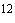 Часть 5 статьи 14 Федерального закона от 29 декабря 2012 года N 273-ФЗ "Об образовании в Российской Федерации" (Собрание законодательства Российской Федерации, 2012, N 53, ст.7598; 2013, N 19, ст.2326).15. Образовательная организация создает условия для реализации общеобразовательных программ. В образовательной организации могут быть созданы условия для проживания учащихся в интернате.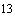 Часть 7 статьи 66 Федерального закона от 29 декабря 2012 года N 273-ФЗ "Об образовании в Российской Федерации" (Собрание законодательства Российской Федерации, 2012, N 53, ст.7598; 2013, N 19, ст.2326).16. Образовательная деятельность по общеобразовательным программам, в том числе адаптированным основным образовательным программам, организуется в соответствии с расписанием учебных занятий, которое определяется образовательной организацией.17. Учебный год в образовательных организациях начинается 1 сентября и заканчивается в соответствии с учебным планом соответствующей общеобразовательной программы. Начало учебного года может переноситься образовательной организацией при реализации общеобразовательной программы в очно-заочной форме обучения не более чем на один месяц, в заочной форме обучения - не более чем на три месяца. В процессе освоения общеобразовательных программ учащимся предоставляются каникулы. Сроки начала и окончания каникул определяются образовательной организацией самостоятельно.18. Наполняемость классов, за исключением классов компенсирующего обучения, не должна превышать 25 человек.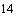 Пункт 10.1 Санитарно-эпидемиологических требований к условиям и организации обучения в общеобразовательных учреждениях "Санитарно-эпидемиологические правила и нормативы СанПиН 2.4.2.2821-10", утвержденных постановлением Главного государственного санитарного врача Российской Федерации от 29 декабря 2010 года N 189(зарегистрированы Министерством юстиции Российской Федерации 3 марта 2011 года, регистрационный N 19993), с изменениями, внесенными постановлением Главного государственного санитарного врача Российской Федерации от 29 июня 2011 года N 85 (зарегистрированы Министерством юстиции Российской Федерации 15 декабря 2011 года, регистрационный N 22637).19. Освоение общеобразовательной программы, в том числе отдельной части или всего объема учебного предмета, курса, дисциплины (модуля) общеобразовательной программы, сопровождается текущим контролем успеваемости и промежуточной аттестацией учащихся. Формы, периодичность и порядок проведения текущего контроля успеваемости и промежуточной аттестации учащихся определяются образовательной организацией самостоятельно.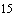 Часть 1 статьи 58 Федерального закона от 29 декабря 2012 года N 273-ФЗ "Об образовании в Российской Федерации" (Собрание законодательства Российской Федерации, 2012, N 53, ст.7598; 2013, N 19, ст.2326).20. Освоение учащимися основных образовательных программ основного общего и среднего общего образования завершается итоговой аттестацией, которая является обязательной. Лица, осваивающие образовательную программу в форме семейного образования или самообразования либо обучавшиеся по не имеющей государственной аккредитации образовательной программе основного общего или среднего общего образования, вправе пройти экстерном промежуточную и государственную итоговую аттестацию в образовательной организации по имеющим государственную аккредитацию образовательным программам основного общего и среднего общего образования бесплатно. При прохождении указанной аттестации экстерны пользуются академическими правами учащихся по соответствующей образовательной программе. Учащиеся, освоившие в полном объеме соответствующую образовательную программу учебного года, переводятся в следующий класс. Учащиеся, не прошедшие промежуточной аттестации по уважительным причинам или имеющие академическую задолженность, переводятся в следующий класс условно.
(Абзац в редакции, введенной в действие с 25 февраля 2014 года приказом Минобрнауки России от 13 декабря 2013 года N 1342. - См. предыдущую редакцию)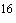 Часть 8 статьи 58 Федерального закона от 29 декабря 2012 года N 273-ФЗ "Об образовании в Российской Федерации" (Собрание законодательства Российской Федерации, 2012, N 53, ст.7598; 2013, N 19, ст.2326, N 23, ст.2878; N 27, ст.3462; N 30, ст.4036; N 48, ст.6165).
(Сноска дополнительно включена с 25 февраля 2014 года приказом Минобрнауки России от 13 декабря 2013 года N 1342)Сноски 16-21 предыдущей редакции с 25 февраля 2014 года считаются соответственно сносками 17-22 настоящей редакции - приказ Минобрнауки России от 13 декабря 2013 года N 1342.Ответственность за ликвидацию учащимися академической задолженности в течение следующего учебного года возлагается на их родителей (законных представителей). Учащиеся в образовательной организации по общеобразовательным программам, не ликвидировавшие в установленные сроки академической задолженности с момента ее образования, по усмотрению их родителей (законных представителей) оставляются на повторное обучение, переводятся на обучение по адаптированным основным образовательным программам в соответствии с рекомендациями психолого-медико-педагогической комиссии либо на обучение по индивидуальному учебному плану. Лицам, успешно прошедшим государственную итоговую аттестацию по образовательным программам основного общего и среднего общего образования, выдается аттестат об основном общем или среднем общем образовании, подтверждающий получение общего образования соответствующего уровня. Лицам, успешно прошедшим итоговую аттестацию, выдаются документы об образовании и (или) о квалификации, образцы которых самостоятельно устанавливаются образовательными организациями.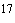 Часть 3 статьи 60 Федерального закона от 29 декабря 2012 года N 273-ФЗ "Об образовании в Российской Федерации" (Собрание законодательства Российской Федерации, 2012, N 53, ст.7598; 2013, N 19, ст.2326).Лицам, не прошедшим итоговой аттестации или получившим на итоговой аттестации неудовлетворительные результаты, а также лицам, освоившим часть образовательной программы основного общего и среднего общего образования и (или) отчисленным из образовательной организации, выдается справка об обучении или о периоде обучения по образцу, самостоятельно устанавливаемому образовательной организацией.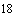 Часть 12 статьи 60 Федерального закона от 29 декабря 2012 года N 273-ФЗ "Об образовании в Российской Федерации" (Собрание законодательства Российской Федерации, 2012, N 53, ст.7598; 2013, N 19, ст.2326).III. Особенности организации образовательной деятельности для лиц с ограниченными возможностями здоровья21. Содержание общего образования и условия организации обучения учащихся с ограниченными возможностями здоровья определяются адаптированной образовательной программой, а для инвалидов также в соответствии с индивидуальной программой реабилитации инвалида.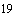 Часть 1 статьи 79 Федерального закона от 29 декабря 2012 года N 273-ФЗ "Об образовании в Российской Федерации" (Собрание законодательства Российской Федерации, 2012, N 53, ст.7598; 2013, N 19, ст.2326).22. Исходя из категории учащихся с ограниченными возможностями здоровья их численность в классе (группе) не должна превышать 15 человек.23. В образовательных организациях, осуществляющих образовательную деятельность по адаптированным образовательным программам начального общего, основного общего и среднего общего образования, создаются специальные условия для получения образования учащимися с ограниченными возможностями здоровья:а) для обучающихся с ограниченными возможностями здоровья по зрению: адаптация официальных сайтов образовательных организаций в сети "Интернет" с учетом особых потребностей инвалидов по зрению с приведением их к международному стандарту доступности веб-контента и веб-сервисов (WCAG);размещение в доступных для учащихся, являющихся слепыми или слабовидящими, местах и в адаптированной форме (с учетом их особых потребностей) справочной информации о расписании лекций, учебных занятий (должна быть выполнена крупным (высота прописных букв не менее 7,5 см) рельефно-контрастным шрифтом (на белом или жёлтом фоне) и продублирована шрифтом Брайля);присутствие ассистента, оказывающего учащемуся необходимую помощь; обеспечение выпуска альтернативных форматов печатных материалов (крупный шрифт) или аудиофайлов; обеспечение доступа учащегося, являющегося слепым и использующего собаку-поводыря, к зданию образовательной организации, располагающему местом для размещения собаки-поводыря в часы обучения самого учащегося;б) для учащихся с ограниченными возможностями здоровья по слуху: дублирование звуковой справочной информации о расписании учебных занятий визуальной (установка мониторов с возможностью трансляции субтитров (мониторы, их размеры и количество необходимо определять с учетом размеров помещения);обеспечение надлежащими звуковыми средствами воспроизведения информации; обеспечение получения информации с использованием русского жестового языка (сурдоперевода, тифлосурдоперевода);в) для учащихся, имеющих нарушения опорно-двигательного аппарата: обеспечение беспрепятственного доступа учащихся в учебные помещения, столовые, туалетные и другие помещения образовательной организации, а также их пребывания в указанных помещениях (наличие пандусов, поручней, расширенных дверных проемов, лифтов, локальное понижение стоек-барьеров до высоты не более 0,8 м; наличие специальных кресел и других приспособлений).24. Для получения без дискриминации качественного образования лицами с ограниченными возможностями здоровья, создаются:необходимые условия для коррекции нарушений развития и социальной адаптации, оказания ранней коррекционной помощи на основе специальных педагогических подходов и наиболее подходящих для этих лиц языков, методов и способов общения;условия, в максимальной степени способствующие получению образования определенного уровня и определенной направленности, а также социальному развитию этих лиц, в том числе посредством организации инклюзивного образования лиц с ограниченными возможностями здоровья.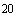 Пункт 1 части 5 статьи 5 Федерального закона от 29 декабря 2012 года N 273-ФЗ "Об образовании в Российской Федерации" (Собрание законодательства Российской Федерации, 2012, N 53, ст.7598; 2013, N 19, ст.2326).25. В образовательных организациях, осуществляющих образовательную деятельность по адаптированным образовательным программам для слабослышащих учащихся (имеющих частичную потерю слуха и различную степень недоразвития речи) и позднооглохших учащихся (оглохших в дошкольном или школьном возрасте, но сохранивших самостоятельную речь), создаются два отделения:1 отделение - для учащихся с легким недоразвитием речи, обусловленным нарушением слуха;2 отделение - для учащихся с глубоким недоразвитием речи, обусловленным нарушением слуха.26. В образовательной организации, осуществляющей образовательную деятельность по адаптированным образовательным программам, допускается совместное обучение слепых и слабовидящих учащихся, а также учащихся с пониженным зрением, страдающих амблиопией и косоглазием и нуждающихся в офтальмологическом сопровождении.Основой обучения слепых учащихся является система Брайля.27. В образовательных организациях, осуществляющих образовательную деятельность по адаптированным образовательным программам для учащихся, имеющих тяжелые нарушения речи, создаются два отделения:1 отделение - для учащихся, имеющих общее недоразвитие речи тяжелой степени (алалия, дизартрия, ринолалия, афазия), а также учащихся, имеющих общее недоразвитие речи, сопровождающееся заиканием;2 отделение - для учащихся с тяжелой формой заикания при нормальном развитии речи.В составе 1 и 2 отделений комплектуются классы (группы) учащихся, имеющих однотипные формы речевой патологии, с обязательным учетом уровня их речевого развития.28. В случае если учащиеся завершают освоение адаптированных основных образовательных программ основного общего образования до достижения совершеннолетия и не могут быть трудоустроены, для них открываются классы (группы) с углубленным изучением отдельных учебных предметов, предметных областей соответствующей образовательной программы.29. В образовательной организации, осуществляющей образовательную деятельность по адаптированным образовательным программам, допускается:совместное обучение учащихся с задержкой психического развития и учащихся с расстройством аутистического спектра, интеллектуальное развитие которых сопоставимо с задержкой психического развития;совместное обучение по образовательным программам для учащихся с умственной отсталостью и учащихся с расстройством аутистического спектра, интеллектуальное развитие которых сопоставимо с умственной отсталостью (не более одного ребенка в один класс).Учащимся с расстройством аутистического спектра, интеллектуальное развитие которых сопоставимо с задержкой психического развития, на период адаптации к нахождению в образовательной организации (от полугода до 1 года) организуется специальное сопровождение.Для успешной адаптации учащихся с расстройствами аутистического спектра на групповых занятиях кроме учителя присутствует воспитатель (тьютор), организуются индивидуальные занятия с педагогом-психологом по развитию навыков коммуникации, поддержке эмоционального и социального развития таких детей из расчета 5-8 учащихся с расстройством аутистического спектра на одну ставку должности педагога-психолога.30. Реализация адаптированных основных образовательных программ в части трудового обучения осуществляется исходя из региональных условий, ориентированных на потребность в рабочих кадрах, и с учетом индивидуальных особенностей психофизического развития, здоровья, возможностей, а также интересов учащихся с ограниченными возможностями здоровья и их родителей (законных представителей) на основе выбора профиля труда, включающего в себя подготовку учащегося для индивидуальной трудовой деятельности.В классы (группы) с углубленным изучением отдельных учебных предметов, предметных областей соответствующей образовательной программы принимаются учащиеся, окончившие 9 (10) класс. Квалификационные разряды выпускникам присваиваются только администрацией заинтересованного предприятия или организацией профессионального образования. Учащимся, не получившим квалификационного разряда, выдается свидетельство об обучении и характеристика с перечнем работ, которые они способны выполнять самостоятельно.31. В образовательных организациях, осуществляющих образовательную деятельность по адаптированным основным образовательным программам для учащихся с умственной отсталостью, создаются классы (группы) для учащихся с умеренной и тяжелой умственной отсталостью.В классы (группы), группы продленного дня для учащихся с умеренной и тяжелой умственной отсталостью принимаются дети, не имеющие медицинских противопоказаний для пребывания в образовательной организации, владеющие элементарными навыками самообслуживания.32. При организации образовательной деятельности по адаптированной основной образовательной программе создаются условия для лечебно-восстановительной работы, организации образовательной деятельности и коррекционных занятий с учетом особенностей учащихся из расчета по одной штатной единице: учителя-дефектолога (сурдопедагога, тифлопедагога) на каждые 6-12 учащихся с ограниченными возможностями здоровья; учителя-логопеда на каждые 6-12 учащихся с ограниченными возможностями здоровья; педагога-психолога на каждые 20 учащихся с ограниченными возможностями здоровья; тьютора, ассистента (помощника) на каждые 1-6 учащихся с ограниченными возможностями здоровья.33. Для учащихся, нуждающихся в длительном лечении, детей-инвалидов, которые по состоянию здоровья не могут посещать образовательные организации, на основании заключения медицинской организации и письменного обращения родителей (законных представителей) обучение по общеобразовательным программам организуется на дому или в медицинских организациях.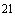 Часть 5 статьи 41 Федерального закона от 29 декабря 2012 года N 273-ФЗ "Об образовании в Российской Федерации" (Собрание законодательства Российской Федерации, 2012, N 53, ст.7598; 2013, N 19, ст.2326).Порядок регламентации и оформления отношений государственной и муниципальной образовательной организации и родителей (законных представителей) учащихся, нуждающихся в длительном лечении, а также детей-инвалидов в части организации обучения по общеобразовательным программам на дому или в медицинских организациях определяется нормативным правовым актом уполномоченного органа государственной власти субъекта Российской Федерации.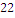  Часть 6 статьи 41 Федерального закона от 29 декабря 2012 года N 273-ФЗ "Об образовании в Российской Федерации" (Собрание законодательства Российской Федерации, 2012, N 53, ст.7598; 2013, N 19, ст.2326).